ИЗВЕЩЕНИЕ О НАЛИЧИИ ОСНОВАНИЙ ДЛЯ ПРИЗНАНИЯ ЖИЛОГО ДОМА ПУСТУЮЩИМРайонной комиссией по обследованию состояния жилых домов, согласно Указа Президента Республики Беларусь № 116 от 24 марта 2021 года «Об отчуждении жилых домов в сельской местности и совершенствовании работы с пустующими домами», проведен визуальный осмотр и составлены акты о соответствии жилых домов, расположенных на территории Блонского сельсовета Пуховичского района Минской области, критериям пустующих.  Всем заинтересованным лицам в течении двух месяцев с момента опубликования сведений о пустующих жилых домах, подлежащих включению в реестр учета пустующих домов, необходимо письменно уведомить Блонский сельский исполнительный комитет (222812 Республика Беларусь, Минская область, Пуховичский район, агрогородок Блонь, ул. Садовая, дом 4А blonselisp@pukhovichi.gov.by). Телефон председателя сельисполкома – 801713 - 44455, управляющий делами – 801713 – 56051.В случае не поступления уведомления в течении двух месяцев ниже указанные жилые дома будут признаны пустующими и внесены в реестр пустующих домов. В последующем Блонский сельский исполнительный комитет обратится в суд Пуховичского района с иском о признании домов бесхозными и передаче их в ведение Блонского сельского исполнительного комитета. Сведения о жилых домахМесто нахождения жилого домааг.Блонь, ул. Центральная, д.82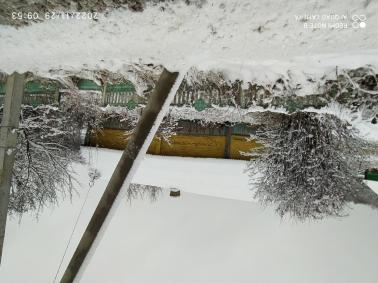 Лицо, которому этот дом принадлежит на праве собственности, хозяйственного ведения или оперативного управления 2/3 Паутовой Наталье Владимировне1/3Главацкой Аллой Ивановной, умершей 30.03.2012Перечень лиц, имеющих право владения и пользования домом2/3 Паутовой Наталье ВладимировнеСрок не проживания в жилом доме собственника, иных лиц, имеющих право владения и пользованияБолее 3-х летСведения об уплате налога на недвижимость, земельного налога, внесения платы за жилищно-коммунальные услуги (ЖКУ), возмещения расходов за электроэнергию, выполнении требования законодательства об обязательном страховании строенийвнесения платы за ЖКУ не производилось; расчеты за электроэнергию не производились;страхование не производилось;Размеры дома4,30 х 11,6 метров.Дата ввода в эксплуатацию дома (при наличии сведений), материал стен, этажность, подземная этажностьБревенчатый, одноэтажный, подземная этажность отсутствует.Составные части и принадлежности дома, в т.ч. хозяйственные и иные постройки, и степень из износа  сарай 3,8 х 5,9 метра, износ  50%сарай 3,3 х 4,2 метра, износ  50%колодец, износ  50%туалет, износ  100%Сведения о нахождении дома в аварийном состоянии  или угрозе его обвалаСведения отсутствуютСведения о земельном участке (площадь, вид права, наличие ограничений (обременений) прав на него0,25 га  в пожизненном наследуемом владении, для строительства и обслуживания жилого дома. Место нахождения жилого домааг.Блонь, ул. Центральная, д.44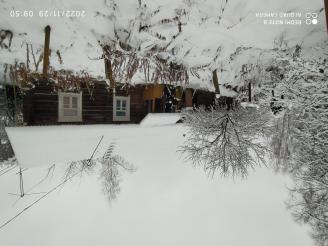 Лицо, которому этот дом принадлежит на праве собственности, хозяйственного ведения или оперативного управления Скубко Наталья ВладимировнаПеречень лиц, имеющих право владения и пользования домомСкубко Наталья ВладимировнаСрок не проживания в жилом доме собственника, иных лиц, имеющих право владения и пользованияБолее 3-х летСведения об уплате налога на недвижимость, земельного налога, внесения платы за жилищно-коммунальные услуги (ЖКУ), возмещения расходов за электроэнергию, выполнении требования законодательства об обязательном страховании строенийвнесения платы за ЖКУ не производилось; расчеты за электроэнергию не производились;страхование не производилось;Размеры дома9,02 х 4,70 метров.Дата ввода в эксплуатацию дома (при наличии сведений), материал стен, этажность, подземная этажностьБревенчатый с навесом, одноэтажный, подземная этажность отсутствует.Составные части и принадлежности дома, в т.ч. хозяйственные и иные постройки, и степень из износа  двумя сараями пристройками Сведения о нахождении дома в аварийном состоянии  или угрозе его обвалаСведения отсутствуютСведения о земельном участке (площадь, вид права, наличие ограничений (обременений) прав на него0,0975 в пожизненном наследуемом владении, для строительства и обслуживания жилого дома.Место нахождения жилого домааг.Блонь, ул. Центральная, д.92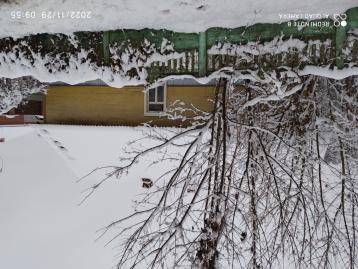 Лицо, которому этот дом принадлежит на праве собственности, хозяйственного ведения или оперативного управления Супрончик Михаил Николаевич- умер 23.11.2011Перечень лиц, имеющих право владения и пользования домомДанных не имеетсяСрок не проживания в жилом доме собственника, иных лиц, имеющих право владения и пользованияБолее 1 года.Сведения об уплате налога на недвижимость, земельного налога, внесения платы за жилищно-коммунальные услуги (ЖКУ), возмещения расходов за электроэнергию, выполнении требования законодательства об обязательном страховании строенийвнесения платы за ЖКУ не производилось; расчеты за электроэнергию не производились;страхование не производилось;Размеры дома6,6 х 12,4 метров.Дата ввода в эксплуатацию дома (при наличии сведений), материал стен, этажность, подземная этажностьДеревянный, одноэтажный, подземная этажность отсутствует.Составные части и принадлежности дома, в т.ч. хозяйственные и иные постройки, и степень из износа  погреб, износ  50%Сведения о нахождении дома в аварийном состоянии  или угрозе его обвалаСведения отсутствуютСведения о земельном участке (площадь, вид права, наличие ограничений (обременений) прав на него0,11  в пользовании для строительства и обслуживания жилого дома.Место нахождения жилого домад. Скобровка, ул.Центральная, д. 12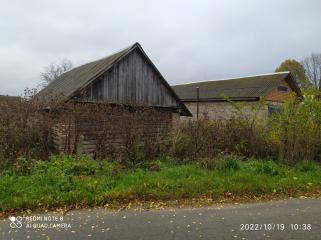 Лицо, которому этот дом принадлежит на праве собственности, хозяйственного ведения или оперативного управления Федоринчик Иван ПетровичПеречень лиц, имеющих право владения и пользования домомФедоринчик Иван ПетровичСрок не проживания в жилом доме собственника, иных лиц, имеющих право владения и пользованияБолее 12-ти летСведения об уплате налога на недвижимость, земельного налога, внесения платы за жилищно-коммунальные услуги (ЖКУ), возмещения расходов за электроэнергию, выполнении требования законодательства об обязательном страховании строенийвнесения платы за ЖКУ не производилось; расчеты за электроэнергию не производились;страхование не производилось;Размеры домасгорел в 2010 годуДата ввода в эксплуатацию дома (при наличии сведений), материал стен, этажность, подземная этажностьсгорел в 2010 годуСоставные части и принадлежности дома, в т.ч. хозяйственные и иные постройки, и степень из износа  гараж 12.8х4.0 метра, износа 30%,сарай 11,8х6,0метра, износа 30%,сарай 8.0х4,0 метра, износ 40%.баня 5,00х2,8 метра, износ 40%,колодец, износ 40%Сведения о нахождении дома в аварийном состоянии  или угрозе его обваласгорел в 2010 годуСведения о земельном участке (площадь, вид права, наличие ограничений (обременений) прав на него 0,10  в пользовании для строительства и обслуживания жилого дома.Место нахождения жилого домад. Крупка,  д. 11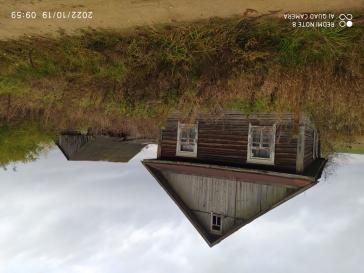 Лицо, которому этот дом принадлежит на праве собственности, хозяйственного ведения или оперативного управления ½ Гуринович Сергею Евгеньевичу½ Леус Евгению ЕвгеньевичуПеречень лиц, имеющих право владения и пользования домом½ Гуринович Сергею Евгеньевичу½ Леус Евгению Евгеньевичу Срок не проживания в жилом доме собственника, иных лиц, имеющих право владения и пользованияБолее  5-ти летСведения об уплате налога на недвижимость, земельного налога, внесения платы за жилищно-коммунальные услуги (ЖКУ), возмещения расходов за электроэнергию, выполнении требования законодательства об обязательном страховании строенийвнесения платы за ЖКУ не производилось; расчеты за электроэнергию не производились;страхование не производилось;Размеры дома7 х 10 метров.Дата ввода в эксплуатацию дома (при наличии сведений), материал стен, этажность, подземная этажностьДеревянный, одноэтажный, подземная этажность отсутствует.Составные части и принадлежности дома, в т.ч. хозяйственные и иные постройки, и степень из износа  сарайСведения о нахождении дома в аварийном состоянии  или угрозе его обвалаСведения отсутствуютСведения о земельном участке (площадь, вид права, наличие ограничений (обременений) прав на него0,25 га  в пожизненном наследуемом владении, для строительства и обслуживания жилого дома.  Место нахождения жилого домад.Владимировка, ул.Центральная, дом 29А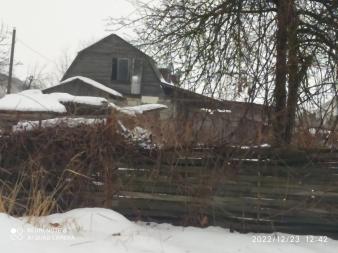 Лицо, которому этот дом принадлежит на праве собственности, хозяйственного ведения или оперативного управления Леус Диана ДмитриевнаПеречень лиц, имеющих право владения и пользования домомЛеус Диана ДмитриевнаСрок не проживания в жилом доме собственника, иных лиц, имеющих право владения и пользованияБолее 6-ти летСведения об уплате налога на недвижимость, земельного налога, внесения платы за жилищно-коммунальные услуги (ЖКУ), возмещения расходов за электроэнергию, выполнении требования законодательства об обязательном страховании строенийвнесения платы за ЖКУ не производилось; расчеты за электроэнергию не производились;страхование не производилось;Размеры домасгорел в 2016 годуДата ввода в эксплуатацию дома (при наличии сведений), материал стен, этажность, подземная этажностьсгорел в 2016 годуСоставные части и принадлежности дома, в т.ч. хозяйственные и иные постройки, и степень из износа  объект незавершенного строительства из блоков, износ 5%,сарай 4,8х9.00 метров, износ 100%,навес 6,00х6,00 метров, износ 5 %,беседка, износ 5%Сведения о нахождении дома в аварийном состоянии  или угрозе его обваласгорел в 2016 годуСведения о земельном участке (площадь, вид права, наличие ограничений (обременений) прав на него0,18 га в пожизненном наследуемом владении, для строительства и обслуживания жилого дома.Место нахождения жилого домад.Владимировка, ул.Центральная, дом 25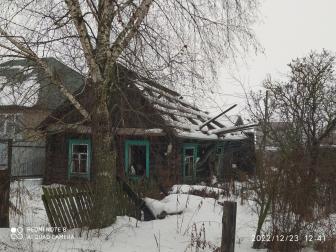 Лицо, которому этот дом принадлежит на праве собственности, хозяйственного ведения или оперативного управления Рудаковская Валентина БолеславовнаПеречень лиц, имеющих право владения и пользования домомКалинович Татьяна НиколаевнаКалинович Евгений ВячеславовичСрок не проживания в жилом доме собственника, иных лиц, имеющих право владения и пользованияБолее 5-ти летСведения об уплате налога на недвижимость, земельного налога, внесения платы за жилищно-коммунальные услуги (ЖКУ), возмещения расходов за электроэнергию, выполнении требования законодательства об обязательном страховании строенийвнесения платы за ЖКУ не производилось; расчеты за электроэнергию не производились;страхование не производилось;Размеры дома6,5 х 8,5 метров.Дата ввода в эксплуатацию дома (при наличии сведений), материал стен, этажность, подземная этажностьДеревянный, одноэтажный, подземная этажность отсутствует.Составные части и принадлежности дома, в т.ч. хозяйственные и иные постройки, и степень из износа  сарай , износ 70%,пристройка сарай, износ 70%,погреб, износ 80%,колодец, износ 70%.Сведения о нахождении дома в аварийном состоянии  или угрозе его обвалапроизошел пожар в 2017 годуСведения о земельном участке (площадь, вид права, наличие ограничений (обременений) прав на него0,22 га  в пользовании для строительства и обслуживания жилого дома. Место нахождения жилого домад.Избище, ул.НоваяЛицо, которому этот дом принадлежит на праве собственности, хозяйственного ведения или оперативного управления Дорош Василий Герасимович, умер в 29.07.2007 годуПеречень лиц, имеющих право владения и пользования домомДорош  Светлана ВасильевнаСрок не проживания в жилом доме собственника, иных лиц, имеющих право владения и пользованияБолее 10-ти летСведения об уплате налога на недвижимость, земельного налога, внесения платы за жилищно-коммунальные услуги (ЖКУ), возмещения расходов за электроэнергию, выполнении требования законодательства об обязательном страховании строенийвнесения платы за ЖКУ не производилось; расчеты за электроэнергию не производились;страхование не производилось;Размеры дома3 х 6 метров.Дата ввода в эксплуатацию дома (при наличии сведений), материал стен, этажность, подземная этажностьДеревянный, одноэтажный, подземная этажность отсутствует.Составные части и принадлежности дома, в т.ч. хозяйственные и иные постройки, и степень из износа  нетСведения о нахождении дома в аварийном состоянии  или угрозе его обвалаСведения отсутствуютСведения о земельном участке (площадь, вид права, наличие ограничений (обременений) прав на него0,15 га  в пользовании для строительства и обслуживания жилого дома. 